ABHA MERCHANDISE ORDER FORM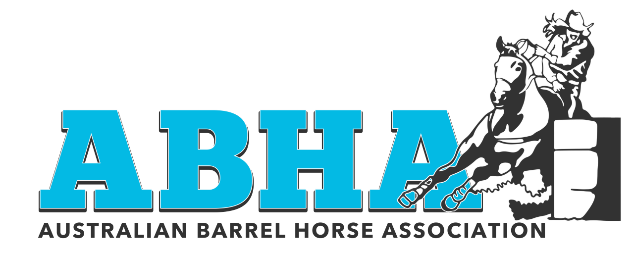 Australian Barrel Horse AssociationC/ Suzie DicksPO Box 631CootamundraNSW 2590Email – suzz1976@hotmail.comCustomer DetailsORDER DATEORDER NO.Name -Address -Phone - Email Address - DESCRIPTIONQTYUNIT PRICETOTAL ABHA Wall Calender $25.00 ABHA Cap $20.00 ABHA Stubbie Holder$10.00 Affiliate’s Only Special 10 * Caps$170.00 Affiliate’s Only Special 10 * Stubbie Holders$80.00TOTALPOSTAGE COSTSPOSTAGE COSTSPOSTAGE COSTSTOTAL 1 – 5kg = $9.20 – Australia Post - Pre Paid Post Satchel. 1 – 5kg = $9.20 – Australia Post - Pre Paid Post Satchel. 1 – 5kg = $9.20 – Australia Post - Pre Paid Post Satchel.Postage on larger orders will need to be calculated and advisedPostage on larger orders will need to be calculated and advisedPostage on larger orders will need to be calculated and advisedREMARKS / DELIVERY / PAYMENT INFOTOTALREMARKS / DELIVERY / PAYMENT INFOPlease email your order form to – suzz1976@hotmail.comPayment Information - Account DetailsNABAccount Name : Miss Suzanne DicksPlease email your order form to – suzz1976@hotmail.comPayment Information - Account DetailsNABAccount Name : Miss Suzanne DicksTOTAL DUEBSB : 082 536Account Number : 166644682Please Note : Orders will not be placed until payment is received.